#Image1|graphic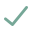 